Verksamhetsberättelse  2018		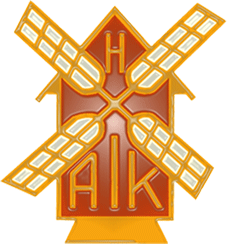 Styrelsen för Hulterstads AIK lämnar följande berättelse för verksamhetsåret 2018.Under året har det hållits 10 styrelsemöten och ett extra möte då styrelsen och ledare diskuterade Jämställdhets- och Tillgänglighets-policy. Ordförande, sekreterare och kassör har varit på GDPR-utbildning i SmålandsIdrottens regi och därefter har en Integritetspolicy arbetats fram. Under hösten tog styrelsen fram en vision ”HAIK, en aktiv förening för alla” och en informationsbroschyr, som ska tryckas upp och delas ut.Det har varit full fart på Albylen. Gymmet har generösa öppettider och har därför många besök av träningssugna motionärer. Cirkelträningen och spinningpassen är träningspass som måste bokas via hemsidan och har, trots problem med hemsidan under hösten, varit välbesökta. Innebandy, pingis och skytte är andra aktiviteter som pågår varje vecka. Aktiviteterna på Albylen betyder mycket för oss som bor i bygden, unga såväl som äldre. Albylen är en central samlingsplats, där man alltid träffar på någon man känner! Må-bra gruppen har fortsatt sina aktiviteter under verksamhetsåret. Den verksamheten betyder mycket för de äldre i byarna. De får gemenskap, motion och stimulans för alla sinnen tillsammans.Nämnas bör också allt det arbete som läggs ner ideellt av våra medlemmar, både när det gäller aktiviteterna som föreningen tillhandahåller, och det underhållsarbete och städning som utförs regelbundet.Under 2018 har Hulterstads AIK haft 275 medlemmar.Nedan presenteras de olika verksamheterna under året.Albylen					Vi har ett mycket rikt utbud av aktiviteter på Albylen. Det är cirkelträning med spinning, spinning, gymträning i grupp. Bonngympan har varit igång 2018 och är mycket populär. Vidare finns det innebandy, bordtennis, luftgevärsskytte (Stenåsa- Hulterstad Skytteförening), bastu, må bra- grupp, kyrkans barnkör och vuxenkör.Underhållsarbete pågår kontinuerligt. Två arbetsdagar, i maj och oktober, har genomförts på Albylen, med städning, målning och snickeriarbeten samt en dag på Kvarnvallen. Därutöver finns det en flitig skara personer som delar på städningen av gymmet. Städningen alternerar och det finns plats för fler personer som har lust att bidra till ett fräscht gym!Fler spännande aktiviteter på Albylen under 2018: ”Trygg och säker förening” projektet - innebär en genomgång av all vår dokumentation som vi ska arbeta efter för att få fortsätta vara certifierade. Under året har fokus legat på Jämställdhet och att ta fram en informationsbroschyr. Vår förening blev certifierade 2014 och arbetet fortsätter kontinuerligt.Albylen och Hulterstads AIK har varit mycket flitiga att synas på olika slags sociala medier. Följ oss gärna på Facebook, Instagram, Twitter. Även Strandloppet går att följa på Facebook.Uthyrningen av Albylens slöjdsal och gymnastiksalen är fortsatt stor. Det är flera medlems-familjer som har barnkalas där. För att underlätta och se när lokalerna är lediga/upptagna har vi införskaffat oss ett bokningsprogram. På hemsidan Albylen under fliken bokningar kan ni se statusen på lokalen. Bokningen sker via överenskommelse med Lena Svensson.Albylendagen flyttades i år till sista lördagen i juli. På kvällen fick vi lyssna på musik av Johan Gustafsson från Frösslunda och Damklubben serverade toast. En trevlig dag och kväll som uppskattades av många. Strandloppet går via vägar och strandängar i en naturskön miljö. HAIK arrangerade loppet för fjärde gången. Nytt för året var en startgrupp för de som ville gå sträckan. Dessa fick en tidigare starttid. Trots det så var det än färre deltagare detta år vilket gör att vi får fundera på om vi ska flytta tillbaka loppet till första lördagen i augusti och ev göra något annorlunda inför 2019 års lopp.HAIK/Albylen var för sjätte gången med och arbetade i Ironmantävlingen. Cyklisterna passerade Hulterstad under tidig förmiddag i augusti. Ett trettiotal personer var engagerade i stationen, där vi tillhandahöll sportdryck, vatten, energikakor och bananer. Ute längs vägen hade vi placerat ut ett tiotal vakter som såg till att trafiken flöt på ett säkert sätt. Frigörande dans fick en spontan fortsättning under våren, utan ledaren Birgitta. Det har varit en uppskattad aktivitet som vi hoppas kunna erbjuda fler gånger.Två boule-träffar hölls under 2018 och vi planerar att fortsätta med dessa även under 2019.Fem Tips- och bingopromenader gjordes under 2018.  Vi har fortsatt att förlägga promenaderna på olika ställen och det har varit uppskattat.Underhåll har gjorts på gymmets utrustning och entrén utanför gymnastiksalen har målats om. Ett nytt bordtennis-bord och nya fitness/yogamattor är inköpta. Städningen av korridor, omklädningsrum och körsal har under hösten skötts av Näsby Städ, som även kommer att sköta städningen under 2019.Stipendiet till Saga Sigvardssons minne delades ut för fjärde gången 2018 till två elever på Skansenskolan.Under året fick vi erbjudande om att sköta parkeringen vid två evenemang. Det var dels ”Mat i världsarvet” i Mörbylånga 19-20 juli och dels Skördefesten i Eriksöre under fredagen till söndagen. Vi fick behålla parkeringsavgifterna mot att vi ställde upp med parkerings- och trafikvakter. Båda uppdragen inbringade en hel del pengar, men var personalkrävande framförallt vid Skördefesten. Vid Skördefesten bestod bemanningen i huvudsak av spelarna i fotbollslaget, men även av ett antal föreningsmedlemmar.Vi har nu fått klart med bidrag till takrenoveringen. Bidragen är på totalt 432 000 kr och det antagna budet från BPB Bygg ligger på 480 000 kr. Arbetet måste vara slutfört senast 30 juni 2019.FotbollenFotbollsåret 2018 inleddes traditionsenligt med den årliga PAIF-cupen, inomhus-ÖM. Trots fina framgångar under 2017 var HAIK åter nederlagstippade i sin grupp. Men man visade expertisen att HAIK gillar att slå ur underläge. Laget vann sin grupp, och avancerade till kvartsfinal med tre segrar. Men väl där tog det stopp mot RM IF, som också vann hela cupen. Rätt motstånd att åka ut mot kanske?Frampå vårkanten drog Smålandscupen igång, där HAIK lottades tillsammans med Persnäs, RM IF och IFK Kåremo. Tyvärr kunde inte HAIK behålla den fina formen som fanns i PAIF-cupen utan slutade sist i sin grupp med tre förluster.Innan seriespelet i division sex och utveckling b Öland drog igång spelades även ÖM-kvartsfinal mot Färjestadens GoIF. Det blev även här en förlust med siffrorna 1-2.Serien för A-lagets del rullade igång i slutet av april med en oavgjord match mot Kalmar City.  Första segern kom lägligt mot Mörbylånga GoIF, derbyt som var mycket välbesökt på Kvarnvallen slutade 1-0 till HAIK. Under vårsäsongen var HAIK verkligen på G och fixade poäng under många matcher. Men efter sommaruppehållet började förlusterna trilla in. Till slut hamnade laget på 26 poäng och en sjätteplats i tabellen. Dessutom lämnade tränare Daniel Ingesson in handduken under september, och målvakt Johnny Näslund tog över rodret som spelande tränare. Andralaget, gick det inte heller så bra för. På 14 matcher skrapade man ihop 10 poäng och landade därför på en sjätteplats i tabellen.Tyvärr var detta kanske sista gången som HAIK någonsin hade ett lag i en förbundsserie. Under december månad beslutades det att under 2019 skulle HAIK inte ställa upp med något fotbollslag i seriesammanhang. Detta har dock inträffat tidigare, mellan år 2011-2012 spelades det ej fotboll på Kvarnvallen. Därför står det ej skrivet i sten att fotbollslaget är nedlagt för alltid, föreningen lever lyckligtvis kvar med andra spännande aktiviteter.HAIK är redan saknat av bland annat Ölandsbladet som beskriver ”Av många anledningar kommer jag sakna Hulterstad AIK. En av de vackraste belägna fotbollsplanerna i regionen. De underfundiga kommentarerna utanför plan – med Gösta Nilsson, Janne Eriksson och gänget bakom Ölands främsta twitterkonto.”Under året har det rapporterats flitigt med matchbilder och uppdateringar via hemsidan, Facebook, Twitter och Instagram under Hulterstad AIK:s namn. Många har följt laget via sociala medier och uppskattat det jobb som Andreas Johansson, Dennis, Annica och Andreas Jonsson utfört. Särskilt uppskattat var de underfundiga och roliga tweets:en som skrevs under året under matcherna, som i vissa fall nådde ända upp på riksnivå. Bland annat så omnämndes HAIK av journalisten Robert Perlskog (fd TV4, numera TV3/Viasat)DamklubbenDamklubben träffas en gång i månaden, vi är i nuläget 14 medlemmar. För det mesta hålls mötena hemma hos någon av medlemmarna, men ibland passar vi på att kombinera med någon aktivitet. I juli deltog vi i Olle och Lenas Tips- och bingopromenad vid Stenåsabadet. Damklubben sammanställer och delar ut ett program med sportlovsaktiviteter varje år. Där kan man läsa om de idrottsaktiviteter som är aktuella. Under sportlovet 2018 genomfördes, liksom tidigare år, ett digert program med bordshockey, innebandy, cirkelträning, familjepingis samt familjeskytte. Vår huvudsakliga uppgift under året har varit att sköta kioskverksamheten på Kvarnvallen under fotbollssäsongen. Kiosken hölls även öppen under Hennings Sommarcup. Damklubben serverade korv och fika vid Strandloppet och Sesseloppet. På kvällen samma dag vidtog Albylenkvällen, då serverade vi toast.  I samband med HAIK:s årsmöte brukar Damklubben överlämna en gåva av något slag till HAIK. Gåvan 2018 bestod av nya termosar till klubbhus och kiosk samt skoskrapor till Albylen och Kvarnvallen. Iréne Fredriksson sydde nya gardiner till Albylens entré. Kokplattor och nya grytor till korvkokningen införskaffades också.UngdomskommitténPå måndagarna under vinterhalvåret har vi haft innebandy i Albylens gymnastiksal. Intresset bland barnen är fortsatt stort. Vi använder en mjukare innebandyboll som gör spelet mindre tufft. Det är roligt att se utvecklingen hos de yngsta innebandyspelarna. På måndagskvällarna under sommaren har det varit fotbollskul för alla barn från sex år och uppåt på Kvarnvallen. Fotbollskulsäsongen fick en härlig avslutning med Hennings sommarcup. Vi siktar på en fortsättning till sommaren.MÅ BRA gruppenMÅ BRA gruppen består av 34 damer från södra Öland som träffas 10 till 12 tisdagar kl 13.00–16.00 under vår och höst på Albylen, för att umgås och ha trevligt och samtidigt förbättra och bevara vår fysiska förmåga. Första timmen har vi spinning, gymträning eller stavgång och avslutar med gymnastik och stretching. Därefter samlas vi för fika och ”dagens program” vilket kan vara något kunskapshöjande ämne, frågelekar eller något njutbart för öga och sinne i form av hantverk, vackra naturbilder eller film.I april hade vi födelsedagsfest för våra två pigga 90 åringar, vilket också uppmärksammades av Ölandsbladet. I maj avslutade vi med utflykt till norra Öland där vi bl.a. besökte Skäftekärr järnåldersby och Ullcentrum i Löttorp.En tisdag i november uppvaktades MÅ BRA gruppen av tre representanter från Ölands Bank och Sparbanksstiftelsens Hjärteslanten. Dom överlämnade 10 000 kr i prispengar till oss vilket var överraskande och mycket uppskattat och glädjande.Höstens aktiviteter avslutades med Julfest på Albylen med jullandgång, sång av förskolebarnen och två mycket trevliga och aktiva tomtar. I februari startar vi igen och påbörjar vårt 13:e år med Må Bra. AvslutningsordStyrelsen vill tacka alla de personer som på något sätt varit stödjande i vår förenings arbete under 2018.Vi hoppas att vi även i fortsättningen skall kunna driva vår förening framåt med hjälp av ideella insatser och våra sponsorer och samarbetspartners.Hulterstad den 10 februari 2019Lena Svensson			Helena Rosén Johansson
Ordförande				Sekreterare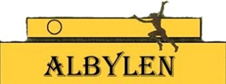 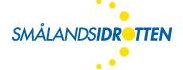 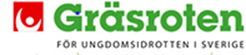 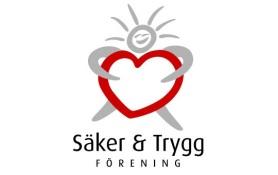 